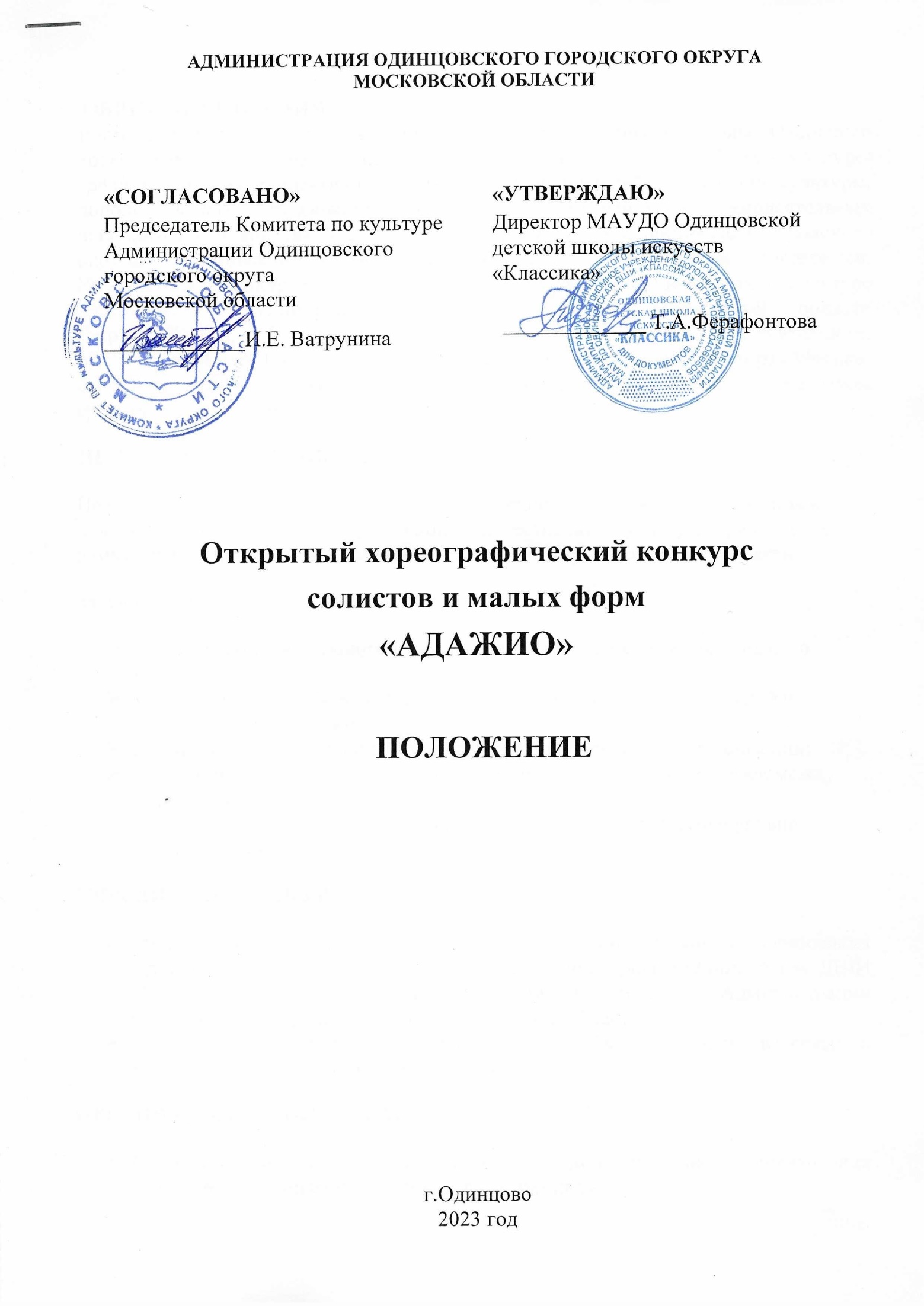  ОБЩИЕ ПОЛОЖЕНИЯНастоящее Положение регламентирует порядок проведения и условия  Открытого хореографического  конкурса  солистов и малых форм  «Адажио»  (Далее – Конкурс) среди творческих коллективов и отдельных исполнителей учреждений культуры, дополнительного образования всех форм собственности, самодеятельных исполнителей и коллективов, творческих объединений Одинцовского городского округа, Московской области и регионов  Российской Федерации.                                 Информация о Конкурсе размещается на официальных сайтах Комитета по культуре Администрации Одинцовского городского округа Московской области (http://kdmks.ru/), Муниципального автономного учреждения дополнительного образования Одинцовской детской школы искусств «Классика» (https://klassika-dshi.ru/), а также доводится до сведения потенциальных участников посредством средств коммуникации.ЦЕЛИ И ЗАДАЧИ КОНКУРСА:Целью проведения конкурса является приобщение подрастающего поколения к ценностям отечественной и зарубежной художественной культуры, привлечение внимания к классическому и современному искусству, народному творчеству.Задачи конкурса:придание дополнительного импульса развитию детского и молодежного творчества;поддержка талантливой молодежи, выявление лучших исполнителей и творческих коллективов;воспитание у подрастающего поколения потребности к самореализации;обмен творческим опытом работы и расширение культурных связей между коллективами;совершенствование мастерства и повышение исполнительского уровня участников конкурса.УЧРЕДИТЕЛИ КОНКУРСА:Муниципальное автономное учреждение дополнительного образования Одинцовская детская школа искусств «Классика» (далее Одинцовская ДШИ «Классика»), при поддержке Комитета по культуре Администрации Одинцовского городского округа Московской области.По решению Учредителя Конкурс может быть отменен, в связи с эпидемиологической ситуацией в регионе. ОРГАНИЗАТОРЫ КОНКУРСА:Муниципальное автономное учреждение дополнительного образования Одинцовская детская школа искусств «Классика» ОРГКОМИТЕТ КОНКУРСА:Руководство организацией конкурса осуществляет Оргкомитет.  Оргкомитет: определяет порядок и сроки проведения номинаций конкурса; формирует жюри;обеспечивает прием и обработку заявок на участие в конкурсе;обеспечивает подготовку и проведение конкурса;организует художественно-тематическое оформление территории проведения конкурса;организует работу специалистов и персонала в целях соблюдения программы конкурса и порядка выступлений участников;организует подготовку дипломов и призов победителям конкурса.Оргкомитет конкурса оставляет за собой право:отклонить заявку на участие в случае нарушения условий конкурса; изменять сроки проведения конкурсных мероприятий с обязательным оповещением об изменениях участников конкурса. ДАТА И МЕСТО ПРОВЕДЕНИЯ КОНКУРСАКонкурс проводится в очном формате 5 апреля 2023 года в МАУДО Одинцовской ДШИ «Классика». Адрес: Московская область, г. Одинцово, Можайское шоссе, д.147. Проезд: ст. Одинцово, затем автобус или маршрутное такси №№ 3, 5, 339, 11 до остановки «Школа искусств».Точная дата и время проведения Конкурса будет определяться по количеству поданных заявок, о чем участники Конкурса будут проинформированы дополнительно посредством средств коммуникации, а также информация будет размещена на сайте МАУДО Одинцовской ДШИ «Классика» (https://klassika-dshi.ru/) в разделе «Конкурсы».Проведение Конкурса осуществляется в соответствии с требованиями санитарно-эпидемиологической обстановки, стандарта организации работы в организациях сферы культуры, осуществляющих свою деятельность на территории Московской области, в целях недопущения распространения инфекционных заболеваний. УСЛОВИЯ УЧАСТИЯ В КОНКУРСЕ, НОМИНАЦИИ: Конкурс проводится на базе Одинцовской ДШИ «Классика» среди творческих коллективов и отдельных исполнителей учреждений культуры, дополнительного образования всех форм собственности, самодеятельных исполнителей и коллективов, творческих объединений Одинцовского городского округа, Московской области и регионов  Российской Федерации.Размер рабочей площадки сцены- 8:6, покрытие- линолеум балетный.НОМИНАЦИИ:Хореография (1 или 2 танца)  (соло, дуэт, малая форма до 6 человек)Классический танец; Неоклассика (деми-классика) Народно-сценический танец;Народно-стилизованный танец;Современная хореография ((джаз-модерн, контемпорари, др. ); ВОЗРАСТНЫЕ КАТЕГОРИИ:    1 категория - 7-9 лет;     2 категория – 10-11 лет;    3 категория - 12-13 лет;     4 категория - 14-16 лет;    5 категория - смешанная (разновозрастная).КРИТЕРИИ ОЦЕНКИ:исполнительское мастерство;соответствие репертуара возрастным особенностям исполнителей;сценическая культура (создание сценического образа, костюм, внешний вид);артистичность, раскрытие художественного образа;композиционное построение номера:выполнение условий Фестиваля-конкурса.ПРОГРАММНЫЕ ТРЕБОВАНИЯ:на конкурсную программу представляются 1-2  разноплановых танца общей длительностью не более 8 мин.; хореографические номера должны сопровождаться качественной фонограммой, которая высылается на почту оргкомитета не позднее чем за 5 дней до начала конкурса. а также руководитель коллектива должен иметь с собой фонограммы на флэш-накопителе с надписью названия номера и коллектива на случай технических ошибок;ЖЮРИ КОНКУРСАСостав жюри формируется оргкомитетом. Для работы в жюри Конкурса приглашаются высокопрофессиональные специалисты в профильной сфере деятельности, преподаватели средних и высших учебных заведений, деятелей культуры и искусств, артистов, педагогов хореографических дисциплин руководителей творческих коллективов.В зависимости от достигнутых участниками конкурса окончательных результатов жюри имеет право в пределах установленного количества призовых мест:а) присуждать звания: лауреатов I степени (не более одного в каждой возрастной группе); лауреатов II степени (не более двух в каждой возрастной группе); лауреатов III степени (не более трех в каждой возрастной группе);б) присуждать не все призовые места;в) присуждать Гран-При (не более одного на творческое мероприятие в целом);г) отмечать участников специальными дипломами и призами;Решение жюри оформляется протоколом, обсуждению и пересмотру не подлежит.По окончании конкурса будут проведены «круглые столы» (20-30 мин), на которых участники и педагоги имеют возможность обсудить с членами жюри конкурсные выступления и получить рекомендации.ПОРЯДОК ПОДАЧИ ЗАЯВКИ:Для участия в конкурсе необходимо за 2 недели до начала конкурса предоставить следующие документы:Заполненная в установленной форме заявка на каждого участника или коллектив (Приложение №1).  Согласие на обработку персональных данных.Заполненные заявки в   формате Word и согласие на обработку персональных данных в формате ПДФ  направляются на почту Оргкомитета:  radugatalantov23@yandex.ruЗаявки принимаются до 31 марта  2023 года. Заявка считается принятой, если в течение двух суток на почту  отправителя пришел ответ: «Заявка принята». Организаторы вправе отказать в приеме заявки, если заявленный репертуар не соответствует условиям участия.
В случае, если в течение двух суток ответ не пришел, просим связаться с оргкомитетом конкурса и убедиться, что информация получена и заявка зарегистрирована! Обо всех изменениях участники конкурса своевременно информируют Оргкомитет конкурса не позднее, чем за 5 дней до начала конкурсного мероприятия.Все коллективы или отдельные участники Фестиваля-конкурса прибывают в дни конкурса в сопровождении педагогов или руководителей коллективов. ФИНАНСОВЫЕ УСЛОВИЯ:Конкурс проводится на безвозмездной основеИНФОРМАЦИЯ ДЛЯ КОНТАКТОВМАУДО Одинцовская ДШИ «Классика», 143000 Московская область, г. Одинцово, ул. Можайское ш., д. 147, 149Контактный телефон  8-964-767-45-13  (Храмченкова Елена Николаевна).Тел/факс 8(495) 591 44 11Почта-  radugatalantov23@yandex.ruПриложение 1 к Положению о проведении Открытого конкурса солистов и малых форм «Адажио» среди учащихся учреждений культуры и дополнительного образованияОдинцовского городского округа, Московской области и регионов  Российской Федерации                                                                         ЗАЯВКА              на участие в Открытом хореографическом конкурсе                             солистов и малых форм «АДАЖИО»                                         Московская область, г. Одинцово                                                            5 апреля 2023 г.Наименование образовательного учреждения (в соответствие с ЕГРЮЛ)Почтовый адрес учреждения с индексомКонтактный телефонЭлектронная почта учрежденияНазвание коллектива (ФИ солиста).Руководитель (ФИО, телефон, e-mail).  Количество участников.                             Программа конкурсных выступлений                                       коллектива (солистов)1. Название коллектива (ФИ солиста)2. Номинация. 3. Возрастная категорияСписок участников коллектива (ФИ каждого участника, даты и года рождения);Пример заявления о согласии на обработку персональных данных (пишется на коллектив):«Я - Ф.И.О., даю согласие на обработку персональных данных Ф.И.О. (список участников, с подписью родителей) Число. Подпись руководителя учреждения и печать».Приложение 2к Положению о проведении Открытого конкурса солистов и малых форм «Адажио» среди учащихся учреждений культуры и дополнительного образованияОдинцовского городского округа, Московской области и регионов  Российской ФедерацииСогласие на обработку персональных данныхучастника Открытого хореографического конкурсасолистов и малых форм «АДАЖИО»Согласен (-а)  на обработку персональных данных моего ребенка (включая сбор, систематизацию, накопление, хранение, уточнение (обновление, изменение), использование, обезличивание, блокирование, уничтожение персональных данных и принимаю условия Открытого хореографического конкурса солистов и малых форм «АДАЖИО» и право организационного комитета на публикацию фото и видео материалов Фестиваля-конкурса в  печатных и электронных СМИ, (включая сбор, систематизацию, накопление, хранение, уточнение (обновление, изменение), использование, обезличивание, блокирование, уничтожение персональных данных.В случае неправомерных действий или бездействия оргкомитета Фестиваля-конкурса   настоящее согласие может быть отозвано заявлением в письменном виде.Информирован (-а) о своем праве на уничтожение персональных данных обо мне (либо о моём ребёнке).Контактный телефон руководителя:___________________________Дата:_____________ Подпись руководителя: ________________      /______________________/                                                                                                                                РасшифровкаПредседательВатрунина Ирина ЕвгеньевнаПредседатель Комитета по культуре Администрации Одинцовского городского округа ЧЛЕНЫ ОРГКОМИТЕТА Ферафонтова Татьяна Александровна Директор МАУДО Одинцовской детской школы искусств «Классика»Храмченкова Елена Николаевна Заместитель директора по УВР, заведующая хореографическим отделением, преподаватель высшей категории МАУДО ОдинцовскойДШИ «Классика» ОТВЕТСТВЕННЫЙ СЕКРЕТАРЬНиколаева Вера ЯковлевнаЗаместитель директора по УВР МАУДО Одинцовской ДШИ «Классика»№Название номераХореограф-постановщикКомпозитор, автор муз. аранжировки/обработкиХронометражРазб./без разб.Кол-во уч-ков1.2.в номинациинаименование коллективанаименование коллективаФИО родителя/ представителяФИО ребенкаДанные документа, удостоверяющего личность ребенка, сведения о дате выдачи документа и выдавшем его органеПодпись, расшифровка